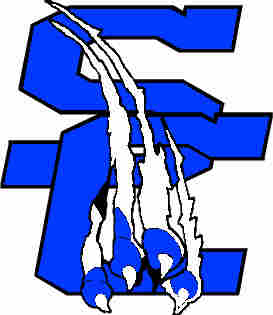 Spencer County Middle SchoolPOSITIONCURRENT PROPOSEDATHLETIC DIRECTOR4,0005,250 ASST. ATHLETIC DIRECTOR1,0002,0008TH GRADE BOYS BASKETBALL(HEAD)2,5003,0007TH GRADE BOYS BASKETBALL (ASST)1,2501,5008TH GRADE GIRLS BASKETBALL (HEAD)2,500                        3,0007TH GRADE GIRLS BASKETBALL (ASST)1,2501,500MS BOYS FOOTBALL(HEAD)2,5003,000MS BOYS ASST(ASST)1,2501,500ADDITIONAL FOOTBALL ASST0750MS GIRLS VOLLEYBALL(HEAD)1,5002,000MS BASEBALL(HEAD)1,5002,000MS SOFTBALL(HEAD)1,5002,000MS BOYS SOCCER(HEAD)1,5002,000MS GIRLS SOCCER(HEAD)1,5002,000MS CROSS COUNTRY (HEAD)7501,250MS TRACK (HEAD)1,0001,250TOTAL CHANGE25,50034,000